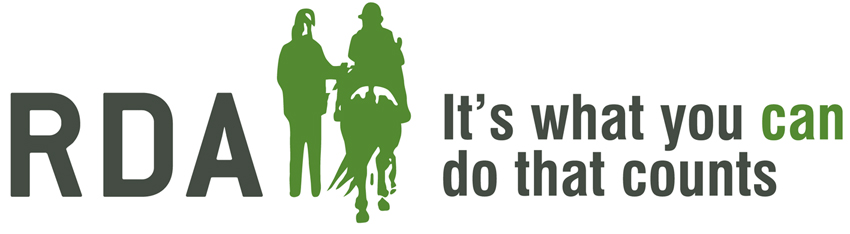 Mounting & DismountingDate:                                         Venue Details: Learning Outcome: by the end of this module as a volunteer you should feel confident to be involved with the mounting procedure at your group. PROGRAMMEIntroduction – Aims and objectives of the module Equine is suitable and properly trained to use the mounting facilities Roles and Responsibilities of the mounting and dismounting team Demonstrate the different styles of mounting and dismountingOrganiser Contact details: 